Домашняя работа «Логические формулы и функции. Решение задач»Задача 1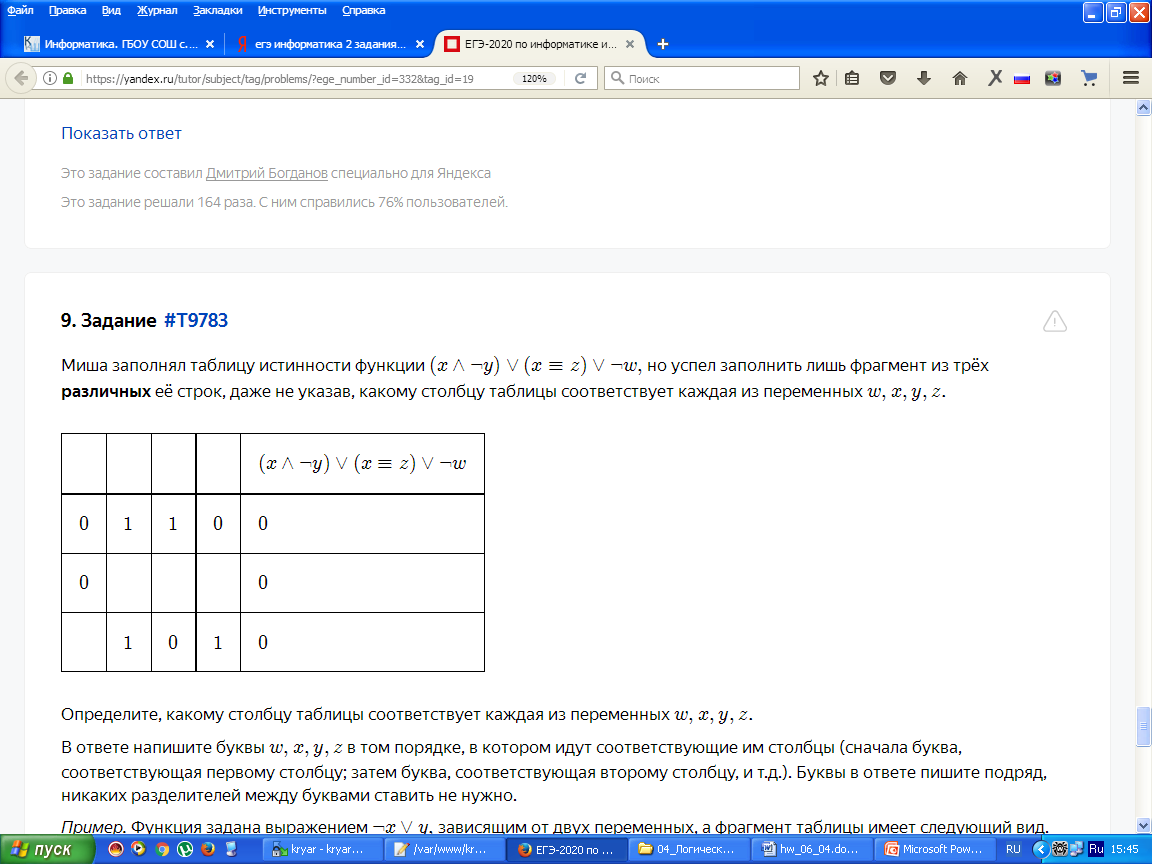 